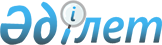 Об образовании избирательных участков по району имени Габита Мусрепова Северо-Казахстанской области
					
			Утративший силу
			
			
		
					Решение акима района имени Габита Мусрепова Северо-Казахстанской области от 22 ноября 2011 года N 31. Зарегистрировано Департаментом юстиции Северо-Казахстанской области 2 декабря 2011 года N 13-5-136. Утратило силу решением акима района имени Габита Мусрепова Северо-Казахстанской области от 25 февраля 2015 года N 5      Сноска. Утратило силу решением акима района имени Габита Мусрепова Северо-Казахстанской области от 25.02.2015 N 5 (вводится в действие по истечении десяти календарных дней после дня его первого официального опубликования).



      В соответствии со статьей 23 Конституционного закона Республики Казахстан от 28 сентября 1995 года № 2464 "О выборах в Республике Казахстан", пунктом 2 статьи 33 Закона Республики Казахстан от 23 января 2001 года № 148 "О местном государственном управлении и самоуправлении в Республике Казахстан", аким района РЕШИЛ:



      1. Для проведения голосования и подсчета голосов, образовать следующие избирательные участки:

      Избирательный участок № 639

      село Новоишимское, улица Зерновая, 14, контора Хлебной базы № 2 (по согласованию), тел. 21-176

      Улица Комсомольская – 1, 3, 4, 5, 6, 7, 8, 9, 10, 10а, 11, 12, 12а,12б, 13, 14, 15, 16, 17, 18, 18а, 19, 20, 21, 22, 23, 24, 24а, 25, 26, 27, 28, 29, 30, 31, 32, 33, 34, 35.

      Улица Жанааульская – 1, 1а, 1б, 2, 2а, 3, 3а, 4, 4а, 6, 7, 8, 9, 10.

      Улица Абылай-хана– 1, 3, 23, 25, 29, 48, 50, 52, 52а, 56, 57, 58, 60, 62, 64, 66, 65, 68, 70, 72, 74, 76, 80, 84, 84а, 86.

      Улица Набережная – 1, 2, 3, 4, 5, 6, 7, 8, 9, 10, 11.

      Улица Чапаева – 4, 5, 6, 7, 8, 9, 10, 11, 12, 14, 15, 16, 17, 18, 19, 20, 21, 22, 23, 24,24а, 24, 25, 26, 26б, 26а, 27, 28, 28а, 29, 29а, 30, 31, 33, 35,42, 42а, 43, 44, 45.

      Улица Ишимская – 1, 1а, 1б, 2а, 2б, 3а, 4, 5, 5а, 6, 7, 8, 9, 10, 11, 12, 13, 14, 15, 17, 18, 19, 20, 21, 23, 25, 27, 29, 31, 33, 35, 37.

      Улица Луначарского – 1, 2, 3, 4, 5, 6, 7, 8, 9, 10, 11, 12, 13, 14, 15, 16, 17, 18, 19, 20, 22, 24, 25, 26, 27, 28, 29, 30, 31, 32, 33, 34, 35 (1-2), 36, 37, 37а, 38, 39, 40, 41, 41а, 42 (1-2), 43, 44, 45, 47, 49, 51.

      Улица Зерновая – 1, 2, 2а, 2б, 3, 4, 5, 6, 7, 8, 9, 10, 11, 12, 13, 15, 17, 19, 21, 23, 23а, 23б, 23в, 23в, 23 г, 23д, 25, 25а, 27, 27а, 29, 31, 33, 35, 37, 39а, 39, 41, 41а, 42.

      Улица Ауельбекова –1а, 1, 2, 3, 4, 5, 6, 7, 8, 9, 10, 11,12б, 12, 13, 14, 15, 16, 17, 19, 21, 23, 24, 26, 27, 28, 29, 33, 34, 35, 36, 37, 38, 39, 40, 42, 43, 44, 46, 48, 50, 55, 57.

      Улица Интернациональная – 1, 2, 3, 4, 5, 6, 7, 8, 9, 10, 11, 12, 13, 14, 15, 16, 17, 18, 19, 20, 21, 23, 24, 25, 26, 27, 29, 30, 31, 32, 33, 34, 35, 36, 37, 38, 39, 40, 41, 43, 45, 47.

      Улица Терешковой – 1а, 1б, 1, 2, 3, 4, 5, 29а, 29.

      Микрорайон Солнечный – 6, 7, 8, 9, 10, 11, 12, 13, 14, 15,1 6, 20, 23, 23а, 23б, 25, 27, 28, 28а, 29, 31, 32, 37, 38, 42, 43.

      Улица Абая Кунанбаева – 1, 2, 7, 19, 17, 17а.

      Улица Валиханова – 1, 3, 4, 5, 6, 7, 8, 9, 10, 11, 12, 13, 14, 15, 16, 17, 18, 19, 19а, 20, 20а, 21 (1-2), 23, 24, 24а, 25, 27а, 27, 29, 31, 33, 35, 37, 39, 39а, 41, 43, 45, 47, 49, 51, 53, 55, 57, 59, 61.

      Улица Прудовая – 1, 2, 3, 4, 5, 6, 7, 8, 9, 10, 11, 12, 13, 14, 15, 17, 18.

      Избирательный участок № 640

      село Новоишимское, улица Абылай хана, 24, Новоишимская казахская средняя школа, тел. 22-491

      Улица Мира – 3, 5, 6, 7, 8, 9, 10, 11, 12, 13,1 4, 16, 17, 18, 19, 20, 22, 23, 24, 26, 27, 28, 29,30, 31, 32, 33, 34, 35, 36, 37, 38, 40, 41, 42, 43,44, 45, 46, 47, 48, 49, 50, 51, 52, 53, 54, 55, 56, 57, 59, 60, 61, 62, 63, 64, 65, 66, 67, 70, 71, 72, 74, 76, 78.

      Улица Степная – 1, 2, 3, 4, 5, 6, 7, 8, 9, 10, 11,12, 13, 14, 15, 16, 17, 18, 19, 20, 21, 22.

      Улица Больничная – 1, 3, 4, 5, 7, 8,10, 12, 14, 14а, 16, 18, 20, 22.

      Микрорайон Больничный – 1, 2, 3, 4, 4а, 5, 7, 8.

      Улица Строительная – 1, 2, 3, 4, 5, 6, 7, 8, 9, 10, 11, 12, 13, 4, 15, 17, 19, 21.

      Улица Советская – 1, 2, 3, 4, 5, 7, 8, 9, 10, 10а, 11, 12а, 13, 15, 16, 17, 17а, 18, 34, 35, 36, 37, 38, 39, 40, 41, 42, 43, 45, 46, 47, 48, 50, 52.

      Микрорайон Советский - 6, 6а, 24, 27, 31, 32, 33, 34а, 34, 35, 36.

      Избирательный участок № 641

      село Новоишимское, улица Школьная, 1, Новоишимская средняя школа № 1, тел. 21-101

      Улица Школьная – 1а, 4, 5, 6, 7, 8, 9,10, 11, 12, 13, 15, 16, 17, 18, 20, 13а, 14, 15а, 21.

      Улица Ленина – 3, 4, 5, 6, 8.

      Улица Абылай-хана – 16.

      Улица Акана-сере – 1а, 1, 2, 2а, 2б, 3, 3б,5, 5а, 5б, 6, 7, 8, 9, 9а, 9б, 10, 11, 12, 13, 14, 23, 27, 34, 37, 41, 43, 51, 53.

      Улица Сейфуллина – 1а, 2а, 3а, 4, 5, 6, 7, 8, 9, 10, 11, 12, 13, 14, 16.

      Улица Гаражная – 1, 1а, 2, 3, 4, 5, 6, 7, 8, 8а, 9, 10, 11, 11а.

      Улица Октябрьская – 1а, 1, 2, 3, 4, 5, 6, 6а, 7, 8, 9, 10, 11, 12, 13, 14, 15, 16, 17а, 17, 18, 20, 21, 22, 23, 24, 25, 26, 30, 32, 34.

      Избирательный участок № 642

      село Новоишимское, улица К.Заслонова, 10, Новоишимская средняя школа № 2, тел. 23-819

      Улица Локомотивная – 2, 4, 10а, 10б.

      Улица Ворошилова – 3, 8, 8а, 10.

      Улица Станционная – 1, 2, 3, 4, 6, 8, 9, 10, 12, 13, 14, 15, 16, 17, 18, 19, 20.

      Улица А. Молдагуловой – 1.

      Улица М. Маметовой – 1, 2, 3, 4, 5, 10, 11, 12, 12а, 13, 14, 15, 16, 17, 18, 19, 20, 21, 22, 29, 26.

      Улица Юбилейная – 2, 4, 10, 12, 14, 15, 16, 17, 19, 21, 23, 25.

      Улица Энгельса – 1, 1а, 1б, 2, 3, 4, 5,6,7,8, 9, 10, 11, 12, 13, 14, 15, 16, 17, 18, 19, 20, 21, 22, 23, 24, 25, 26, 28, 29, 30, 31, 32.

      Улица К.Маркса – 1, 2, 4, 5, 6, 7, 8, 9,10,11, 12, 13, 14, 16, 17, 18, 19, 20, 21, 22, 23, 24, 25, 26, 28, 29, 30, 30а, 31, 32, 33, 34, 36, 41, 43, 45, 47, 49, 51,54.

      Улица Трудовая – 1, 1б, 2.

      Улица Пионерская – 1а, 1, 1б, 2, 4, 6, 7, 8, 9, 11,12, 13, 14, 16, 17, 19, 21.

      Улица ДЭУ - 5, 1, 1.

      Избирательный участок № 643

      село Новоишимское, улица К.Заслонова, 10, Новоишимская средняя школа № 2, тел. 20-009

      Улица Локомотивная - (ч/сектор) – 2, 3, 4, 5, 6, 6а, 6б, 8, 8а, 10, 12, 14, 15, 16, 17, 18, 19, 20, 21, 22, 23, 24, 25, 26, 27, 28, 29, 30, 31, 32, 33, 34, 35, 36, 36а, 37, 38, 39, 40, 41, 42, 43, 44, 45, 46, 47, 48, 49, 51, 50, 52, 54.

      Улица Локомотивная – 7, 9, 13, 21, 23, 25, 27, 29, 31.

      Улица Ворошилова – 1, 2.

      Улица К. Заслонова – 1, 4, 4а, 6, 7, 8, 11, 12, 15, 17, 19.

      Улица Островского – 1, 3, 5, 7, 9, 11, 13, 15, 17, 19, 21.

      Улица Гагарина – 1, 2, 2а, 3, 3, 4, 5, 5, 5а, 6, 7,7, 8, 9,9, 10, 11, 12, 15, 17, 21.

      Улица Путейская – 1, 2, 3, 4, 5, 6, 7, 8.

      Избирательный участок № 644

      село Червонное, Дом культуры, ул. Школьная 11 тел. 27-585

      село Червонное.

      Избирательный участок № 645

      село Узынколь, здание медицинского пункта, тел.51-850

      село Узынколь.

      Избирательный участок № 646

      село Пески, школа, тел. 52-206

      село Пески.

      Избирательный участок № 647

      село Ефимовка, Дом культуры, тел. 52-075

      село Ефимовка.

      Избирательный участок № 648

      село Буденное, Дом культуры, тел.52-146

      село Буденное, село Куприяновка.

      Избирательный участок № 650

      село Нежинка, Дом культуры, тел. 28-363

      село Нежинка.

      Избирательный участок № 651

      село Токсан би, школа, тел.29-317

      село Токсан би.

      Избирательный участок № 652

      село Ставрополка, сельский клуб, тел. 53-194

      село Ставрополка.

      Избирательный участок № 653

      село Ломоносовка, школа, тел 52-164

      село Ломоносовка, село Ломоносовское.

      Избирательный участок № 654

      село Урожайное, сельский клуб, тел. 53-390 

      село Урожайное, село Степное.

      Избирательный участок № 656

      село Володарское, Дом культуры, тел. 27-123

      село Володарское.

      Избирательный участок № 657

      село Целинное, Дом культуры, тел. 25-443

      село Целинное.

      Избирательный участок № 658

      село Дружба, Дом культуры, тел. 28-522

      село Дружба, село Жаркольское.

      Избирательный участок № 659

      село Новоселовка, контора ТОО "Содружество-2" (по согласованию), тел. 27-737 

      село Новоселовка.

      Избирательный участок № 660

      село Мукур, школа, тел. 21-564

      село Мукур.

      Избирательный участок № 661

      село Привольное, школа, тел. 53-077

      село Привольное.

      Избирательный участок № 662

      село Шукырколь, сельский клуб, тел. 51-807 

      село Шукырколь.

      Избирательный участок № 663

      село Карагаш, школа, тел. 22-146

      село Карагаш.

      Избирательный участок № 664

      село 15 лет Казахстана, школа, тел. 51-902

      село 15 лет Казахстана.

      Избирательный участок № 665

      село Андреевка, культурный центр ТОО "Жарык-2005" (по согласованию), тел. 34-180

      село Андреевка.

      Избирательный участок № 667

      село Жанасу, школа, тел. 52-428

      село Жанасу, село Беспаловка.

      Избирательный участок № 668

      село Раисовка, столовая ТОО "Раисовское" (по согласованию), тел. 30-225 

      село Раисовка.

      Избирательный участок № 669

      село Кокалажар, актовый зал конторы ТОО "Тукым" (по согласованию),тел. 53-2-40

      село Кокалажар.

      Избирательный участок № 670

      село Мадениет, школа, тел. 52-421

      село Мадениет.

      Избирательный участок № 671

      село Сарыбулак, школа, тел. 52-422

      село Сарыбулак.

      Избирательный участок № 672

      село Чернобаевка, школа, тел. 52-568

      село Чернобаевка.

      Избирательный участок № 673

      село Золотоноша, здание медицинского пункта, тел. 52-598

      село Золотоноша.

      Избирательный участок № 674

      село Сарыадыр, школа, тел. 52-440

      село Сарыадыр.

      Избирательный участок № 675

      село Сивковка, Профессиональный лицей-12, тел. 31-643

      село Сивковка.

      Избирательный участок № 676

      село Березовка, школа, тел. 52-317

      село Березовка.

      Избирательный участок № 677

      село Рузаевка, актовый зал Калиновской средней школы, тел. 31-273

      Улица Калинина – 1, 7, 9, 11, 17, 23, 27, 33, 35.

      Улица Чапаева – 1, 3, 4, 6, 9, 11, 12, 14, 17, 19, 20, 21, 23, 28, 29.

      Улица Амангельды – 1, 3, 4, 5, 6, 7, 8, 10, 11, 15, 16, 18, 20, 21, 24, 28, 29, 31, 34.

      Улица Панфилова – 1, 6, 8, 9, 12, 13, 14, 15.

      Улица Трудовая – 1, 3, 4, 5, 6, 7, 11, 12, 17, 19, 21, 25, 27.

      Улица Пушкина – 3, 6, 8, 9, 10, 11, 12, 13, 14, 15, 16, 18, 20, 22, 23, 24, 26, 28, 34.

      Улица Больничная – 1, 2, 3, 4, 5, 6, 7, 8, 9, 10, 11, 15, 16.

      Улица Парковая – 2, 3, 4, 5, 6, 7, 8, 9, 10, 11, 12.

      Улица Дедкова – 2, 3, 4.

      Улица Юбилейная – 1, 2, 3, 4, 5, 6, 7, 8, 11, 12, 14, 15, 16, 17, 18, 19, 20, 21, 22, 23, 24.

      Улица Интернациональная – 1, 3, 4, 5, 6, 7, 8, 9, 10, 11, 12, 13, 14, 16.

      Улица Набережная – 1, 1а, 1б, 2, 3, 4, 5, 6, 7, 8, 9, 10.

      Улица Центральная усадьба – 1, 2, 3, 5, 6.

      Улица Восточная – 1, 4, 5, 6, 7, 8, 9, 10, 11, 12, 13, 14, 15, 16, 17, 18, 19, 20, 21, 22, 22а, 23, 24, 26, 28, 30.

      Улица Целинная – 1, 1а, 1б, 2, 2а, 2б, 2в, 3а, 4, 5, 6, 7, 8, 8а, 8б, 8в, 9, 10, 10а, 11, 12, 13, 15а, 16, 18, 23, 25, 27.

      Микрорайон – 1б, 5, 6, 7, 8, 11.

      Улица Каримова – 1, 2а, 2б, 2в, 2г, 4, 5, 6, 7, 8, 9, 10, 11а, 11б, 12, 13, 14, 15, 16, 17, 18, 19, 21, 22, 24, 26, 27, 28, 30, 31, 32, 33, 35, 36, 37, 38, 39, 40, 41, 43, 44, 45, 46, 48, 49, 50, 51, 52, 54, 55, 56, 57, 58, 59, 60, 61, 62, 63, 64, 65, 66, 67, 68, 70, 72, 73, 75.

      Улица Шарыкская – 1, 3, 4, 5, 6, 7, 8, 9, 10, 11, 12, 13, 14, 15, 19, 20, 21, 22, 24.

      Улица Абая – 1, 1а, 2, 3, 4, 5, 6, 7, 8, 9, 10, 11, 12, 13, 14, 15, 16, 17, 18, 19, 20, 21, 22, 23, 24, 26, 27, 28, 30, 31, 32, 33, 34, 35, 36, 36а, 37, 38, 39, 40, 41, 42, 43, 45, 46, 47, 48, 49, 50, 52, 54, 55, 56, 57, 58, 59, 61, 62, 63, 65, 66, 70, 72, 74, 76, 78, 80.

      Улица Рузаева – 2, 2а, 3, 4, 5, 6, 7, 8, 9, 10, 11, 13, 14, 16, 17, 18, 19, 20, 21, 22а, 23, 24, 25, 26, 27, 28, 28а, 29, 30, 31, 32, 33, 34, 35, 36, 37, 38, 39, 41, 42, 43, 44, 45, 46, 47, 48, 49, 50, 54, 56, 60, 62, 64.

      Улица Говорова – 1, 2, 3, 4, 6, 7, 8, 9, 10, 11, 12, 13, 14, 20, 22, 24, 26, 32, 32а, 38, 42, 44, 48, 50а, 52, 52а.

      Избирательный участок № 678

      село Рузаевка, Дом культуры, тел. 31-117

      Улица 8 Марта – 5.

      Улица Садовая – 3, 4, 6, 7, 8, 9, 10, 11, 12, 13, 14.

      Улица Кирова - 4, 5, 6, 7, 8, 9, 10, 11, 12, 15, 17, 20, 25.

      Улица Джамбула – 4, 5, 6, 7, 8, 9, 10, 12, 13, 21, 22, 23.

      Улица Куйбышева – 1, 2, 4, 5, 6, 7, 12, 15, 16, 17, 19, 20, 21, 24, 26, 29, 30, 30а, 31, 33, 35.

      Улица Горького – 1, 2, 3, 5, 6, 8, 11, 13, 14, 15, 16, 18, 20, 21, 22, 23, 24, 25, 26, 28, 29, 30, 31, 33, 33а, 36, 40, 41, 43, 46, 48, 50, 52, 54.

      Улица Гагарина – 1, 3, 4, 11, 13, 14, 16, 18, 20, 22, 23, 28, 29, 30, 32.

      Улица Октябрьская – 8, 9, 10, 11, 12, 13, 16, 20.

      Строительный переулок – 1, 4а, 6, 8, 10.

      Улица Ленина – 1, 2, 3, 4, 5, 6, 7, 8, 9, 10, 13, 15, 21, 23, 29, 31, 33, 36, 38, 47, 49, 55, 57а, 61, 63, 65, 71, 73, 75.

      Улица Энгельса – 3, 5, 6, 7, 10, 11, 17, 19, 22, 24, 25, 26, 27, 29, 32, 34, 36, 37, 38, 39, 40, 41, 42, 43, 45, 46, 47, 49, 50, 54, 56, 58, 60, 61, 62, 63, 71.

      Улица Чехова – 1, 2, 3, 4.

      Речной переулок – 1, 3, 4, 5, 6, 8.

      Улица Карла Маркса - 1, 3, 4, 5, 6, 10, 11, 12, 16, 17, 19, 22, 25, 26, 27, 29, 32а, 34, 34а, 35, 36, 38, 41, 45, 51.

      Улица Комсомольская – 1, 2, 3, 7, 8, 9, 11, 12, 16, 17, 19, 21, 22, 24, 27, 29, 32, 34, 35, 37, 41, 42, 43, 50.

      Улица Чеботарева – 3, 4, 5, 6, 7, 9, 15, 20, 22, 23, 28, 30, 32, 34. 

      Улица Кузнечная – 1, 2, 3, 4, 5, 6, 7, 8, 9, 10, 11, 12, 14, 15, 16, 17, 21, 24, 26, 27, 28, 29, 34, 41, 43, 44, 50, 50б, 50в, 52а, 52б.

      Улица Элеваторная – 1, 3, 3а, 4, 4а, 5, 5а, 9, 10, 11, 13, 15, 21.

      Улица Степная – 2, 2б, 4, 5, 6, 16, 22, 29, 32, 33, 34, 35, 37, 39, 41, 42, 43, 48.

      Улица Калинина – 1, 2а, 7, 8, 9, 10, 11, 12, 17, 20, 23, 26, 27, 28, 33, 34, 35, 36.

      Улица Каримова – 77, 80, 82, 83, 87, 88, 90, 92, 96, 98, 100, 101, 102, 105, 109, 110, 111, 112, 115, 116, 117, 118, 123, 124, 125, 126, 127, 128, 129, 130, 131, 138, 145, 147, 150, 151, 152, 153, 154, 156, 157, 158, 159, 160, 161, 162, 163, 164, 165, 167, 169, 171, 173, 174, 175, 176, 177, 178, 179, 180, 181, 182, 184, 185, 186, 187, 188, 190, 192, 195, 196, 198, 200, 201, 202, 203, 204, 206, 207, 208, 209, 210, 211, 212, 213, 214, 215, 216, 217, 218, 219, 220, 222, 224, 228, 230.

      Улица Шарыкская - 23, 25, 27, 28, 29, 30, 31, 321, 33, 34, 35, 36, 37, 38, 39, 40, 41, 42, 44, 45, 46, 48, 50, 51, 53, 54, 55, 56, 56а, 57, 59, 62, 64, 66, 68, 69, 70, 71, 75, 77, 78, 79, 80, 81, 82, 84, 85, 89, 90, 91, 96, 98, 100, 102, 104, 106.

      Улица Абая – 72, 73, 74, 75, 76, 77, 79, 80, 81, 83, 84, 85, 86, 87, 88, 89, 90, 91, 92, 93, 97, 99, 100, 102, 104, 105, 106, 107, 108, 109, 110, 111, 114, 115, 116, 117, 118, 120, 121, 122, 123, 124, 126, 128, 130, 132, 134, 136.

      Улица Рузаева - 51, 53, 61, 63, 65, 68, 69, 71, 73, 75, 77, 78, 79, 80, 82, 84, 85, 87, 89, 90, 91, 92, 93, 94, 96, 97, 101, 103, 104, 105, 106, 107, 108, 109, 110, 111, 112, 113, 114, 116, 120, 121, 122, 124, 126, 127, 128, 129, 130, 131, 132, 134, 135, 143, 144, 145, 146, 147, 149, 151, 152, 153, 154, 155, 156, 157, 158, 159, 160, 161, 165, 166, 167, 168, 169, 171, 176, 178, 180, 182, 184, 186, 188, 194, 196, 198, 200, 202.

      Улица Говорова – 25, 27, 31, 33, 35, 45, 47, 49, 53, 54, 55, 56, 56а, 56б, 57, 58, 59, 60, 61, 62, 64, 65, 66, 69, 70, 73, 74, 78, 82, 84, 86, 88, 90, 96, 98, 100, 102, 104, 108, 112, 114, 116, 118, 122, 124, 126, 130, 132, 148.

      Избирательный участок № 679

      село Возвышенка, контора ТОО "Возвышенка СК" (по согласованию), тел. 52-409 

      село Возвышенка, село Григорьевка, село Стерлитамак, село Куйган.

      Избирательный участок № 682

      село Чернозубовка, контора ТОО "Содружество-2" (по согласованию), тел. 53-687

      село Брилевка, село Чернозубовка.

      Избирательный участок № 685

      село Бирлик, торговый центр ТОО "Алиби Ишим" (по согласованию), тел. 29-124

      село Бирлик.

      Избирательный участок № 687

      село Старобелка, здание школы, тел. 52-424

      село Старобелка.

      Избирательный участок № 688

      село Чистополье, актовый зал сельской библиотеки, тел. 41-851

      Улица Магистральная – 7, 11, 21, 23, 25, 27, 31.

      Улица 8 Марта – 1, 2, 4, 5, 7, 8, 10, 11, 12, 19, 20а, 20б, 21.

      Улица Калинина – 3, 4, 10, 11, 13, 18, 19, 20, 24, 27, 29, 31, 33.

      Улица Гагарина – 1, 2, 3, 4, 11, 12, 14, 16.

      Улица Горького – 3, 4, 5, 6, 11, 12, 14, 19, 21, 22, 23, 24, 25, 26, 27, 28, 29, 30, 30а, 32, 35, 36, 37, 39, 41, 43.

      Улица Комсомольская – 3, 5, 9, 10, 14, 19, 21, 22, 23, 24, 26, 27, 30, 32, 36, 38, 40, 46, 50, 52, 54, 56.

      Улица Кирова – 1, 2, 3, 4, 13, 15, 17, 18, 20, 24, 26.

      Улица Ауэзова – 3, 9, 13, 19, 21, 23, 25, 35, 39.

      Улица Сакко и Ванцетти – 7, 9, 14, 16, 17, 18, 19, 20, 21, 23, 25, 28, 30, 32.

      Улица Амангельды – 3, 8, 9, 10, 11, 13, 16, 19, 21, 22, 23, 24, 25, 26, 26а, 27, 28, 29, 30, 31, 32, 33, 34, 35, 38, 41, 42, 43, 45, 47, 51.

      Улица Дзержинского – 3, 4, 9, 10, 11, 12, 13, 14, 19, 20, 21, 22, 25, 27.

      Улица Карла Маркса – 3, 4, 5, 6, 7, 9, 12, 13, 14, 18, 19, 21, 23, 25, 26, 27, 28.

      Улица Плеханова – 2, 2а, 4, 6, 8, 10.

      Улица Набережная – 1, 2, 3, 4, 6, 7, 8, 9, 10, 11, 12, 13, 14, 15, 16, 17, 18, 19, 20, 21, 22, 23, 24, 25, 26, 27, 28, 29, 30, 32, 34, 35, 37, 39, 40, 41, 42, 43, 44, 45, 46, 47, 48, 49, 50, 51, 52, 53.

      Улица Советская – 8, 9, 10, 11, 12, 13, 14, 16, 17, 19, 21, 22, 23, 24, 26, 27, 28, 29, 30, 31, 32, 33, 35, 36, 37, 38, 40, 41, 42, 43, 44, 46, 47, 48, 49, 50, 52, 53, 55, 56, 57, 58, 60, 61, 62, 63, 64, 65, 66, 67, 69, 70, 72, 73, 77, 79, 80, 81, 82, 83, 84, 85, 86, 87, 88, 90, 91, 92, 93, 94, 95, 96, 98, 99, 100, 102, 103, 104, 105, 106, 107, 108, 109, 110, 111, 112, 113, 114, 115, 116, 117, 118, 119, 121, 123.

      Улица Ленина – 2, 3, 4, 5, 8, 10, 11, 12, 13, 14, 15, 16, 17, 18, 20, 21, 23, 24, 25, 26, 27, 30, 32, 33, 34, 35, 38, 39, 40, 41, 42, 43, 44, 45, 46, 47, 48, 49, 50, 51, 52, 53, 54, 55, 56, 57, 62, 63, 64, 66, 68, 70, 72, 78, 81, 85, 87, 89, 91, 93, 97, 99, 101, 102, 103, 104, 105, 106, 107, 108, 109, 110, 111, 113, 114, 115, 116, 117, 118, 121, 122, 123, 124, 125.

      Улица 50 лет Октября – 1, 2, 3, 5, 6, 7, 8, 9, 10, 11, 12, 13, 14, 15, 16, 18, 20, 21, 22, 23, 24, 25, 27, 28, 30, 32, 34, 35, 36, 38, 39, 40, 42, 44, 45, 46, 48, 52, 54, 70, 71, 72, 73, 74, 76, 77, 79, 80, 82, 83, 84, 85, 86, 87, 91, 92, 93, 94, 95, 100, 102, 104, 106, 109, 110.

      Улица Степная – 1, 2, 3, 7, 9, 11, 13, 15, 17, 19, 23, 25.

      Улица Автомобильная – 1, 2, 5, 8, 8а, 8б, 10, 15, 20, 22, 23, 27, 28, 30, 31.

      Улица Мира – 1а, 2, 2а, 3, 4, 5, 6, 7, 9, 10, 11, 12, 13, 14, 15, 16, 17, 19, 21.

      Улица Титова – 2, 2а, 4, 7, 8, 10, 11, 14, 15, 16, 18, 19, 20, 21, 22, 23, 24, 24а,25.

      Улица Механизаторов – 3, 3а, 4, 5, 6, 7, 8, 9, 11, 13, 17, 19. 

      Микрорайон Заречный – 2, 5, 7, 8, 10, 17, 18, 19.

      Улица ДЭУ – 1, 2, 3.

      село Князевка.

      Избирательный участок № 689

      село Чистополье, контора ТОО "Чистопольский-2" (по согласованию), тел. 41-891 

      Улица Плеханова – 1, 3, 5, 7, 9.

      Улица Молодежная – 1, 2, 3, 4, 4а, 9, 11, 13, 15, 17.

      Улица Абая – 1, 2, 3, 5, 6, 7, 8, 9.

      Улица Ватутина – 2, 3, 4, 5, 6, 7, 9.

      Улица Дружбы – 3, 3а, 4, 4а, 5, 8.

      Улица Новая – 1, 2, 3, 4, 5, 6, 7, 8, 9, 10, 11, 13, 14, 15, 16, 17, 18.

      Улица Механизаторов – 21.

      Улица 1 Мая – 1, 2, 3, 4, 5, 7, 8, 10, 11, 13, 14, 16, 18, 20, 22, 23, 24, 25, 26, 28.

      Улица Юбилейная – 1, 2.

      Улица Космонавтов – 1, 1а, 2, 3, 4, 5, 6, 7, 8, 9, 11, 13, 15, 16, 17, 18.

      Улица Ленина – 125а, 127, 128, 129, 130, 131, 132, 133, 134, 135, 136, 137, 141, 143, 145, 150, 154, 158, 160, 164, 166, 168, 170, 172, 174, 176, 178, 180, 182, 184, 186, 188, 190, 192, 194, 198, 200.

      Улица 50 лет Октября – 101, 107, 111, 113, 113, 114, 115, 116, 117, 118, 119, 120, 121а, 122, 123, 126, 128, 129, 130, 131, 132, 134, 136, 138, 140.

      село Дубровка.

      Избирательный участок № 693

      село Ялты, школа, тел. 45-385 село Ялты.

      Избирательный участок № 694

      село Тахтаброд, школа, тел. 43-129

      село Тахтаброд, село Сазоновка.

      Избирательный участок № 695

      село Литвиновка, школа, тел. 53-578

      село Литвиновка.

      Избирательный участок № 696

      село Рухловка, школа, тел. 52-811

      село Рухловка.

      Избирательный участок № 697

      село Ковыльное, школа, тел. 52-919

      село Ковыльное, село Привольное.

      Избирательный участок № 699

      село Салкынколь, школа, тел. 52-732

      село Салкынколь.

      Избирательный участок № 700

      село Токты, школа, тел. 52-723

      село Токты.

      Избирательный участок № 701

      село Кырымбет, школа, тел. 52-799

      село Кырымбет.

      Избирательный участок № 702

      село Сокологоровка, школа, тел. 53-844

      село Сокологоровка, село Мищенка.

      Избирательный участок № 704

      село Гаршино, школа, тел. 42-686

      село Гаршино, село Симоновка, село Шакпак.

      Избирательный участок № 707

      село Разгульное, школа, тел. 8-715-45-42-781

      село Разгульное.

      Избирательный участок № 708

      село Шоптыколь, средняя школа, тел. 8-715-47-45-291

      село Шоптыколь, село Конырсу, село Большой Талсай.

      Избирательный участок № 710

      село Жарколь, школа, тел. 52-606

      село Жарколь.

      Сноска. Пункт 1 в редакции решения акима района имени Габита Мусрепова Северо-Казахстанской области от 21.01.2014 N 1 (вводится в действие по истечении десяти календарных дней после дня его первого официального опубликования).



      2. Контроль за исполнением настоящего решения возложить на руководителя аппарата акима района Адильбекова Ерлана Естаевича.



      3. Настоящее решение вводится в действие по истечении десяти календарных дней после дня его первого официального опубликования и распространяется на правоотношения, возникшие 22 ноября 2011 года.

 

 
					© 2012. РГП на ПХВ «Институт законодательства и правовой информации Республики Казахстан» Министерства юстиции Республики Казахстан
				      Аким районаМ. Тасмаганбетов      Согласовано:

      Председатель районной

      избирательной комиссии

      22 ноября 2011 годаН. Баракаев